MINDSZENTKÁLLA KÖZSÉG ÖNKORMÁNYZATA8282, Mindszentkálla, Petőfi utca 13.MEGHÍVÓMindszentkálla Község Önkormányzata Képviselő-testülete2019. február 19-én (kedden) 16:00 órától testületi ülést, közmeghallgatás keretében lakossági fórumot tart, amelyre tisztelettel meghívom.Az ülés helye: 8282 Mindszentkálla, FaluházNAPIREND1. Mindszentkálla Község Önkormányzatának a településkép védelméről szóló 18/2017. (XII. 27.) önkormányzati rendeletének és településképi arculati kézikönyvének felülvizsgálatáról, módosításáról szóló előzetes tájékoztatásElőterjesztő: Németh László István polgármester                      Szabó Zoltán főépítész (TÉR-SZER Kft)Mindszentkálla, 2019. február 08.									Németh László István                       								      polgármester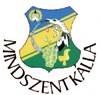 